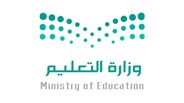 السؤال الثاني : صلي العمودالاول بما يناسبه في العمود الثاني  فيما يلي:  ب- اكتبـي كلمة صح أو خطأ فيما يلي:السؤال الثالث :                                                    اكملـي الفراغ التالي بما يناسبه:-(ب)أكملي الفراغات بما يناسبها فيما يلي :1/اكتشف طريق رأس الرجاء الصالح ووصل الى الهند  (-----------------)2/أكبر البحيرات في روسيا الاتحادية   (-----------------)3/اكبر دول العالم من حيث المساحة  (-----------------)4/يقع مقر هيئة الأمم المتحدة في   (-----------------)5/بلغ عدد الدول التي شاركت الحرب العالمية الأولى   (-----------------)6/اول جنس بشري استوطن أراضي أمريكا   (-----------------)7/مثلت ميدان التنافس الأوربي على أراضيها   (-----------------)8/خرجت رحلات الكشوف الحغرافية من قارة    (-----------------)9/يبلغ عدد دول الاتحاد الأوروبي           (---------------------)10/يعتبر أطول انهار الاتحاد الأوروبي وينبع من ألمانيا  (---------------------)                                                                                         انتهت الأسئلة بالتوفيق                                                                                                                                                                          السؤال الأول : اختاري الإجابة الصحيحة فيما يلي :                                                                                                       السؤال الأول : اختاري الإجابة الصحيحة فيما يلي :                                                                                                       السؤال الأول : اختاري الإجابة الصحيحة فيما يلي :                                                                                                       السؤال الأول : اختاري الإجابة الصحيحة فيما يلي :                                                                                                       السؤال الأول : اختاري الإجابة الصحيحة فيما يلي :                                                                                                       السؤال الأول : اختاري الإجابة الصحيحة فيما يلي :                                                                                                       السؤال الأول : اختاري الإجابة الصحيحة فيما يلي :                                                                                                       السؤال الأول : اختاري الإجابة الصحيحة فيما يلي :                                                                                                       السؤال الأول : اختاري الإجابة الصحيحة فيما يلي :                                                                                                       السؤال الأول : اختاري الإجابة الصحيحة فيما يلي :                                                                                                       السؤال الأول : اختاري الإجابة الصحيحة فيما يلي :                                                                                                       السؤال الأول : اختاري الإجابة الصحيحة فيما يلي :                                                                                                       السؤال الأول : اختاري الإجابة الصحيحة فيما يلي :                                                                                                       السؤال الأول : اختاري الإجابة الصحيحة فيما يلي :                                                                                                       السؤال الأول : اختاري الإجابة الصحيحة فيما يلي :                                                                                                       السؤال الأول : اختاري الإجابة الصحيحة فيما يلي :                                                                                                       السؤال الأول : اختاري الإجابة الصحيحة فيما يلي :                                                                                                       السؤال الأول : اختاري الإجابة الصحيحة فيما يلي :                                                                                                       السؤال الأول : اختاري الإجابة الصحيحة فيما يلي :                                                                                                       السؤال الأول : اختاري الإجابة الصحيحة فيما يلي :                                                                                                       السؤال الأول : اختاري الإجابة الصحيحة فيما يلي :                                                                                                       السؤال الأول : اختاري الإجابة الصحيحة فيما يلي :                                                                                                         1سلسلة جبلية تقع في الاتحاد الأوروبي فيها اعلى قمة (مونت بلاك)سلسلة جبلية تقع في الاتحاد الأوروبي فيها اعلى قمة (مونت بلاك)سلسلة جبلية تقع في الاتحاد الأوروبي فيها اعلى قمة (مونت بلاك)سلسلة جبلية تقع في الاتحاد الأوروبي فيها اعلى قمة (مونت بلاك)سلسلة جبلية تقع في الاتحاد الأوروبي فيها اعلى قمة (مونت بلاك)سلسلة جبلية تقع في الاتحاد الأوروبي فيها اعلى قمة (مونت بلاك)سلسلة جبلية تقع في الاتحاد الأوروبي فيها اعلى قمة (مونت بلاك)سلسلة جبلية تقع في الاتحاد الأوروبي فيها اعلى قمة (مونت بلاك)سلسلة جبلية تقع في الاتحاد الأوروبي فيها اعلى قمة (مونت بلاك)سلسلة جبلية تقع في الاتحاد الأوروبي فيها اعلى قمة (مونت بلاك)سلسلة جبلية تقع في الاتحاد الأوروبي فيها اعلى قمة (مونت بلاك)سلسلة جبلية تقع في الاتحاد الأوروبي فيها اعلى قمة (مونت بلاك)سلسلة جبلية تقع في الاتحاد الأوروبي فيها اعلى قمة (مونت بلاك)سلسلة جبلية تقع في الاتحاد الأوروبي فيها اعلى قمة (مونت بلاك)سلسلة جبلية تقع في الاتحاد الأوروبي فيها اعلى قمة (مونت بلاك)سلسلة جبلية تقع في الاتحاد الأوروبي فيها اعلى قمة (مونت بلاك)سلسلة جبلية تقع في الاتحاد الأوروبي فيها اعلى قمة (مونت بلاك)سلسلة جبلية تقع في الاتحاد الأوروبي فيها اعلى قمة (مونت بلاك)سلسلة جبلية تقع في الاتحاد الأوروبي فيها اعلى قمة (مونت بلاك)سلسلة جبلية تقع في الاتحاد الأوروبي فيها اعلى قمة (مونت بلاك)سلسلة جبلية تقع في الاتحاد الأوروبي فيها اعلى قمة (مونت بلاك)  1أجبال الابلاش بجبال الاورالججبال الالبجبال الالبجبال الالبجبال الالبجبال الالبجبال الالبجبال الالبددددددددجبال ماكنلي2شهدت قيام الحزب النازي قبل قيام الحرب العالمية الثانيةشهدت قيام الحزب النازي قبل قيام الحرب العالمية الثانيةشهدت قيام الحزب النازي قبل قيام الحرب العالمية الثانيةشهدت قيام الحزب النازي قبل قيام الحرب العالمية الثانيةشهدت قيام الحزب النازي قبل قيام الحرب العالمية الثانيةشهدت قيام الحزب النازي قبل قيام الحرب العالمية الثانيةشهدت قيام الحزب النازي قبل قيام الحرب العالمية الثانيةشهدت قيام الحزب النازي قبل قيام الحرب العالمية الثانيةشهدت قيام الحزب النازي قبل قيام الحرب العالمية الثانيةشهدت قيام الحزب النازي قبل قيام الحرب العالمية الثانيةشهدت قيام الحزب النازي قبل قيام الحرب العالمية الثانيةشهدت قيام الحزب النازي قبل قيام الحرب العالمية الثانيةشهدت قيام الحزب النازي قبل قيام الحرب العالمية الثانيةشهدت قيام الحزب النازي قبل قيام الحرب العالمية الثانيةشهدت قيام الحزب النازي قبل قيام الحرب العالمية الثانيةشهدت قيام الحزب النازي قبل قيام الحرب العالمية الثانيةشهدت قيام الحزب النازي قبل قيام الحرب العالمية الثانيةشهدت قيام الحزب النازي قبل قيام الحرب العالمية الثانيةشهدت قيام الحزب النازي قبل قيام الحرب العالمية الثانيةشهدت قيام الحزب النازي قبل قيام الحرب العالمية الثانيةشهدت قيام الحزب النازي قبل قيام الحرب العالمية الثانية2أروسيا بالمانيا جإيطاليا إيطاليا إيطاليا إيطاليا إيطاليا دددددددددالياباناليابان3اول مستعمرة انجليزية تكونت منها أمريكا اول مستعمرة انجليزية تكونت منها أمريكا اول مستعمرة انجليزية تكونت منها أمريكا اول مستعمرة انجليزية تكونت منها أمريكا اول مستعمرة انجليزية تكونت منها أمريكا اول مستعمرة انجليزية تكونت منها أمريكا اول مستعمرة انجليزية تكونت منها أمريكا اول مستعمرة انجليزية تكونت منها أمريكا اول مستعمرة انجليزية تكونت منها أمريكا اول مستعمرة انجليزية تكونت منها أمريكا اول مستعمرة انجليزية تكونت منها أمريكا اول مستعمرة انجليزية تكونت منها أمريكا اول مستعمرة انجليزية تكونت منها أمريكا اول مستعمرة انجليزية تكونت منها أمريكا اول مستعمرة انجليزية تكونت منها أمريكا اول مستعمرة انجليزية تكونت منها أمريكا اول مستعمرة انجليزية تكونت منها أمريكا اول مستعمرة انجليزية تكونت منها أمريكا اول مستعمرة انجليزية تكونت منها أمريكا اول مستعمرة انجليزية تكونت منها أمريكا اول مستعمرة انجليزية تكونت منها أمريكا 3أواشنطن بفرجينيا جتكساس تكساس تكساس دددددددددلوس انجلوسلوس انجلوسلوس انجلوسلوس انجلوس4جبال تشكل الحدود بين الصين والهندجبال تشكل الحدود بين الصين والهندجبال تشكل الحدود بين الصين والهندجبال تشكل الحدود بين الصين والهندجبال تشكل الحدود بين الصين والهندجبال تشكل الحدود بين الصين والهندجبال تشكل الحدود بين الصين والهندجبال تشكل الحدود بين الصين والهندجبال تشكل الحدود بين الصين والهندجبال تشكل الحدود بين الصين والهندجبال تشكل الحدود بين الصين والهندجبال تشكل الحدود بين الصين والهندجبال تشكل الحدود بين الصين والهندجبال تشكل الحدود بين الصين والهندجبال تشكل الحدود بين الصين والهندجبال تشكل الحدود بين الصين والهندجبال تشكل الحدود بين الصين والهندجبال تشكل الحدود بين الصين والهندجبال تشكل الحدود بين الصين والهندجبال تشكل الحدود بين الصين والهندجبال تشكل الحدود بين الصين والهند4أالاورال بالابلاش جاطلس اطلس اطلس اطلس اطلس ددددددددددالهملايا5قبل الحرب العالمية الأولى كان العالم العربي تحت الاستعمار ماعدا وطني قبل الحرب العالمية الأولى كان العالم العربي تحت الاستعمار ماعدا وطني قبل الحرب العالمية الأولى كان العالم العربي تحت الاستعمار ماعدا وطني قبل الحرب العالمية الأولى كان العالم العربي تحت الاستعمار ماعدا وطني قبل الحرب العالمية الأولى كان العالم العربي تحت الاستعمار ماعدا وطني قبل الحرب العالمية الأولى كان العالم العربي تحت الاستعمار ماعدا وطني قبل الحرب العالمية الأولى كان العالم العربي تحت الاستعمار ماعدا وطني قبل الحرب العالمية الأولى كان العالم العربي تحت الاستعمار ماعدا وطني قبل الحرب العالمية الأولى كان العالم العربي تحت الاستعمار ماعدا وطني قبل الحرب العالمية الأولى كان العالم العربي تحت الاستعمار ماعدا وطني قبل الحرب العالمية الأولى كان العالم العربي تحت الاستعمار ماعدا وطني قبل الحرب العالمية الأولى كان العالم العربي تحت الاستعمار ماعدا وطني قبل الحرب العالمية الأولى كان العالم العربي تحت الاستعمار ماعدا وطني قبل الحرب العالمية الأولى كان العالم العربي تحت الاستعمار ماعدا وطني قبل الحرب العالمية الأولى كان العالم العربي تحت الاستعمار ماعدا وطني قبل الحرب العالمية الأولى كان العالم العربي تحت الاستعمار ماعدا وطني قبل الحرب العالمية الأولى كان العالم العربي تحت الاستعمار ماعدا وطني قبل الحرب العالمية الأولى كان العالم العربي تحت الاستعمار ماعدا وطني قبل الحرب العالمية الأولى كان العالم العربي تحت الاستعمار ماعدا وطني قبل الحرب العالمية الأولى كان العالم العربي تحت الاستعمار ماعدا وطني قبل الحرب العالمية الأولى كان العالم العربي تحت الاستعمار ماعدا وطني 5أالبريطاني بالفرنسي جالإيطالي الإيطالي الإيطالي الإيطالي الإيطالي الإيطالي دددددددالهولندي الهولندي الهولندي 6تعد الديانة الرئيسية في الصين تعد الديانة الرئيسية في الصين تعد الديانة الرئيسية في الصين تعد الديانة الرئيسية في الصين تعد الديانة الرئيسية في الصين تعد الديانة الرئيسية في الصين تعد الديانة الرئيسية في الصين تعد الديانة الرئيسية في الصين تعد الديانة الرئيسية في الصين تعد الديانة الرئيسية في الصين تعد الديانة الرئيسية في الصين تعد الديانة الرئيسية في الصين تعد الديانة الرئيسية في الصين تعد الديانة الرئيسية في الصين تعد الديانة الرئيسية في الصين تعد الديانة الرئيسية في الصين تعد الديانة الرئيسية في الصين تعد الديانة الرئيسية في الصين تعد الديانة الرئيسية في الصين تعد الديانة الرئيسية في الصين تعد الديانة الرئيسية في الصين 6أالإسلام بالنصرانية جاليهودية اليهودية دددددددددالبوذيةالبوذيةالبوذيةالبوذيةالبوذية7تبنت فكرة الدعوة الى جامعة الدول العربيةتبنت فكرة الدعوة الى جامعة الدول العربيةتبنت فكرة الدعوة الى جامعة الدول العربيةتبنت فكرة الدعوة الى جامعة الدول العربيةتبنت فكرة الدعوة الى جامعة الدول العربيةتبنت فكرة الدعوة الى جامعة الدول العربيةتبنت فكرة الدعوة الى جامعة الدول العربيةتبنت فكرة الدعوة الى جامعة الدول العربيةتبنت فكرة الدعوة الى جامعة الدول العربيةتبنت فكرة الدعوة الى جامعة الدول العربيةتبنت فكرة الدعوة الى جامعة الدول العربيةتبنت فكرة الدعوة الى جامعة الدول العربيةتبنت فكرة الدعوة الى جامعة الدول العربيةتبنت فكرة الدعوة الى جامعة الدول العربيةتبنت فكرة الدعوة الى جامعة الدول العربيةتبنت فكرة الدعوة الى جامعة الدول العربيةتبنت فكرة الدعوة الى جامعة الدول العربيةتبنت فكرة الدعوة الى جامعة الدول العربيةتبنت فكرة الدعوة الى جامعة الدول العربيةتبنت فكرة الدعوة الى جامعة الدول العربيةتبنت فكرة الدعوة الى جامعة الدول العربية7أبريطانيا بفرنسا جالمانيا دددددددددروسياروسياروسياروسياروسياروسيا8أعلنت المانيا استسلامها في معركة المارن عام أعلنت المانيا استسلامها في معركة المارن عام أعلنت المانيا استسلامها في معركة المارن عام أعلنت المانيا استسلامها في معركة المارن عام أعلنت المانيا استسلامها في معركة المارن عام أعلنت المانيا استسلامها في معركة المارن عام أعلنت المانيا استسلامها في معركة المارن عام أعلنت المانيا استسلامها في معركة المارن عام أعلنت المانيا استسلامها في معركة المارن عام أعلنت المانيا استسلامها في معركة المارن عام أعلنت المانيا استسلامها في معركة المارن عام أعلنت المانيا استسلامها في معركة المارن عام أعلنت المانيا استسلامها في معركة المارن عام أعلنت المانيا استسلامها في معركة المارن عام أعلنت المانيا استسلامها في معركة المارن عام أعلنت المانيا استسلامها في معركة المارن عام أعلنت المانيا استسلامها في معركة المارن عام أعلنت المانيا استسلامها في معركة المارن عام أعلنت المانيا استسلامها في معركة المارن عام أعلنت المانيا استسلامها في معركة المارن عام أعلنت المانيا استسلامها في معركة المارن عام 8أ1914مب1918مج1939مددددددد1945م1945م1945م1945م1945م1945م1945م1945م9انشأت بسبب الحريق الاجرامي الذي ارتكب في المسجد الأقصى انشأت بسبب الحريق الاجرامي الذي ارتكب في المسجد الأقصى انشأت بسبب الحريق الاجرامي الذي ارتكب في المسجد الأقصى انشأت بسبب الحريق الاجرامي الذي ارتكب في المسجد الأقصى انشأت بسبب الحريق الاجرامي الذي ارتكب في المسجد الأقصى انشأت بسبب الحريق الاجرامي الذي ارتكب في المسجد الأقصى انشأت بسبب الحريق الاجرامي الذي ارتكب في المسجد الأقصى انشأت بسبب الحريق الاجرامي الذي ارتكب في المسجد الأقصى انشأت بسبب الحريق الاجرامي الذي ارتكب في المسجد الأقصى انشأت بسبب الحريق الاجرامي الذي ارتكب في المسجد الأقصى انشأت بسبب الحريق الاجرامي الذي ارتكب في المسجد الأقصى انشأت بسبب الحريق الاجرامي الذي ارتكب في المسجد الأقصى انشأت بسبب الحريق الاجرامي الذي ارتكب في المسجد الأقصى انشأت بسبب الحريق الاجرامي الذي ارتكب في المسجد الأقصى انشأت بسبب الحريق الاجرامي الذي ارتكب في المسجد الأقصى انشأت بسبب الحريق الاجرامي الذي ارتكب في المسجد الأقصى انشأت بسبب الحريق الاجرامي الذي ارتكب في المسجد الأقصى انشأت بسبب الحريق الاجرامي الذي ارتكب في المسجد الأقصى انشأت بسبب الحريق الاجرامي الذي ارتكب في المسجد الأقصى انشأت بسبب الحريق الاجرامي الذي ارتكب في المسجد الأقصى انشأت بسبب الحريق الاجرامي الذي ارتكب في المسجد الأقصى 9أمنظمة التعاون الإسلامي بجامعة الدول العربيةجهيئة الأمم المتحدةددددددددرابطة العالم الاسلاميرابطة العالم الاسلاميرابطة العالم الاسلاميرابطة العالم الاسلاميرابطة العالم الاسلاميرابطة العالم الاسلاميرابطة العالم الاسلامي10تمتلك ثاني اكبر ميزانية للبحوث والتنمية في العالمتمتلك ثاني اكبر ميزانية للبحوث والتنمية في العالمتمتلك ثاني اكبر ميزانية للبحوث والتنمية في العالمتمتلك ثاني اكبر ميزانية للبحوث والتنمية في العالمتمتلك ثاني اكبر ميزانية للبحوث والتنمية في العالمتمتلك ثاني اكبر ميزانية للبحوث والتنمية في العالمتمتلك ثاني اكبر ميزانية للبحوث والتنمية في العالمتمتلك ثاني اكبر ميزانية للبحوث والتنمية في العالمتمتلك ثاني اكبر ميزانية للبحوث والتنمية في العالمتمتلك ثاني اكبر ميزانية للبحوث والتنمية في العالمتمتلك ثاني اكبر ميزانية للبحوث والتنمية في العالمتمتلك ثاني اكبر ميزانية للبحوث والتنمية في العالمتمتلك ثاني اكبر ميزانية للبحوث والتنمية في العالمتمتلك ثاني اكبر ميزانية للبحوث والتنمية في العالمتمتلك ثاني اكبر ميزانية للبحوث والتنمية في العالمتمتلك ثاني اكبر ميزانية للبحوث والتنمية في العالمتمتلك ثاني اكبر ميزانية للبحوث والتنمية في العالمتمتلك ثاني اكبر ميزانية للبحوث والتنمية في العالمتمتلك ثاني اكبر ميزانية للبحوث والتنمية في العالمتمتلك ثاني اكبر ميزانية للبحوث والتنمية في العالمتمتلك ثاني اكبر ميزانية للبحوث والتنمية في العالمأروسيا بالاتحاد الأوربي جالصين الصين الصين الصين ددددددأمريكاأمريكاأمريكاأمريكاأمريكاأمريكاالعمود الاولالعمود الثاني 1منظمة أوبك الدفاع عن المصالح العربية والقضايا الوطنية2هيئة الأمم المتحدةتنسيق وتوحيد السياسات النفطية للبلدان الاعضاء3جامعة الدول العربيةالتصدي للتحديات التي تواجه العالم الإسلامي 4اتفاقية سايكس بيكوحفظ السلام والامن الدولي5منظمة التعاون الإسلاميمعاهدة سرية بين فرنسا وبريطانيا لتقسيم المشرق العربي تمتلك اكبر مخزون للنفط والغاز الطبيعي الجملةصح أم خطأ1/كان السبب المباشر للحرب العالمية الأولى اغتيال ولي العهد النمساوي 2/قامت الولايات المتحدة الامريكية بألقاء القنبلة الذرية على مدينة برلين الألمانية 3/ضمت بقية أجزاء الولايات المتحدة الامريكية عن طريق الكشوفات الجغرافية 4/بلغت خسائر البشرية في الحرب العالمية الأولى 9 مليون قتيل 5/أدى الانفاق العسكري الكبير في روسيا لضعفها اقتصاديا6/من اهداف الاتحاد الأوربي تأسيس المواطنة الأوروبية7/طالبت المانيا بمدينة دانزنج التي يمثل الروس اغلب سكانها8/تقع الصين شرق أسيا ويحكمها الحزب الشيوعي 9/عقدت قمة مجموعة العشرين عام 2020 في اليابان10/نسبة ضئيلة من أراضي روسيا صالحة للزراعة  ارخي  بالتاريخ الميلادي بداية الحرب العالمية الأولى  ارخي  بالتاريخ الميلادي بداية الحرب العالمية الثانية  ارخي  بالتاريخ الميلادي نشأة منظمة رابطة العالم الإسلامي   ارخي  بالتاريخ الميلادي نهاية الحرب العالمية الثانية  ارخي  بالتاريخ الميلادي نهاية الحرب العالمية الأولى نهر الدانوبأوروبا 33دولة القاهرة نيويورك بحيرة  بايكل27دولة افريقيا المغول نهر أمورروسيا فاسكو د يجاما